ZIRCONIUM OXIDE CRUCIBLES 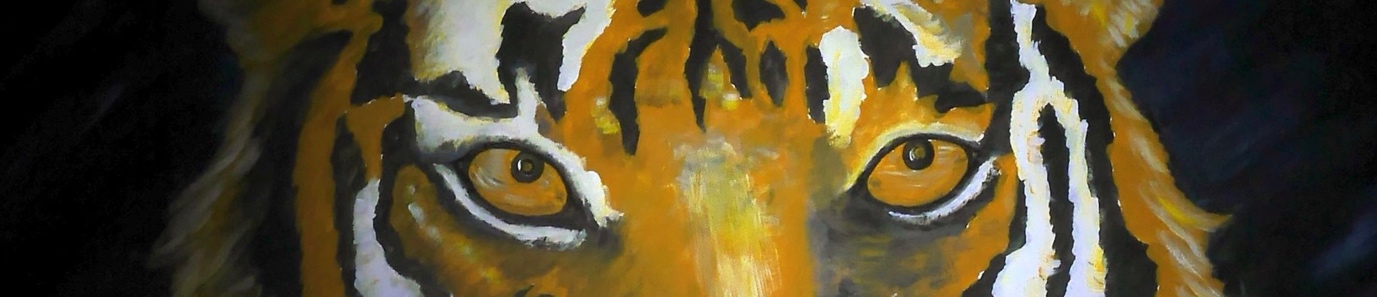 The Tiger GmbH is a specialist manufacturer of crucibles for high temperature applications. We have developed a range of new Zirconia crucibles for melting the platinum group metals (PGM). The crucibles can also be used for melting Nickel and Cobalt super alloys and Uranium. The significant improvement is the longer life of the crucible.Tiger Zirconia Crucibles give cleaner melts at temperatures up to and above 1900°C – this is due to their slower vitrification rate. Zirconium Oxide is an excellent insulating material and will withstand many multiple melts.  The crucibles can be stabilised with Calcium Oxide, Yttrium or Magnesium Oxide. The Zirconia crucible can also be contained within an outer Alumina crucible to further extend the life of the product. 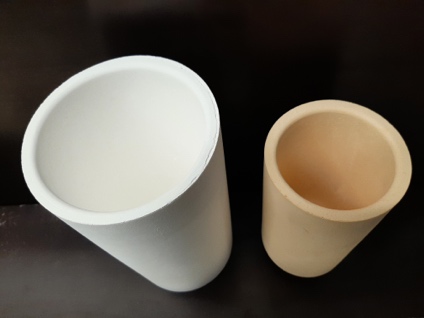 Each crucible is hand made to the highest quality / specification and visually inspected in quality control to give improved performance and reliability in use. This attention to detail in our manufacturing process means that Tiger crucibles give exceptional performance especially when compared to isostatically pressed products. Improved life and reliability – some customers have experienced 25 meltsHigh temperature resistance up to and above 1900°CCleaner melt due to the slower vitrification gives purer metal and less contamination.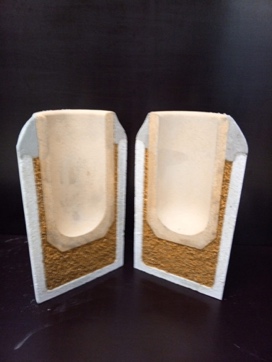 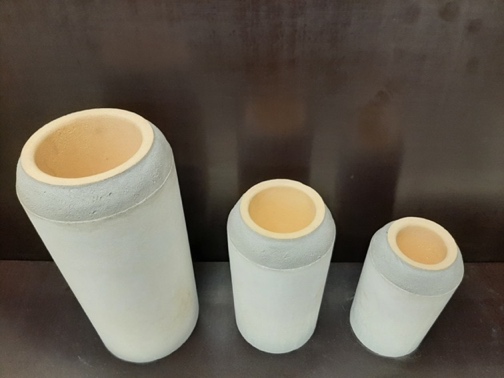 Tiger Zirconia crucibles are used by Platinum Group Metal (PGM) refineries, mining companies, Platinum alloy suppliers, Platinum jewellery factories, Investment casting foundries for medical applications and Specialist foundries using Nickel and Cobalt based super alloys.ACTUAL CRUCIBLE DIMENSIONS AVAILABLETECHNICAL SPECIFICATIONSPlease note that we are able to manufacture custom sizes and coatings – simply send us your specification / drawing or sample crucible (can be used).Order NoDescriptionExternal Diameter mmExternal height mmInternal Diameter mmInternal height mmOrder NoDescriptionExternal Diameter mmExternal height mmInternal Diameter mmInternal height mmOrder NoDescriptionExternal Diameter mmExternal height mmInternal Diameter mmInternal height mm7701.33Zirconium Crucible427030607702.88Alumina Crucible64115501057703.38ZrO₂ / Al₂O₃ Set # 16411530607711.33Zirconium Crucible568838787712.88Alumina Crucible8610366937713.38ZrO₂ / Al₂O₃ Set # 18610338787721.33Zirconium Crucible70115501057722.88Alumina Crucible100135801257723.38ZrO₂ / Al₂O₃ Set # 2100135501057731.33Zirconium Crucible80142581287732.88Alumina Crucible110162901557733.38ZrO₂ / Al₂O₃ Set # 3110162581287741.33Zirconium Crucible98170771557742.88Alumina Crucible1282051081957743.38ZrO₂ / Al₂O₃ Set # 4128205771557751.33Zirconium Crucible122245982327752.88Alumina Crucible1503001302907753.38ZrO₂ / Al₂O₃ Set # 5150300982327761.33Zirconium Crucible1502501252307762.88Alumina Crucible1963101662957763.38ZrO₂ / Al₂O₃ Set # 6196310125230ZIRCONIUM OXIDE CRUCIBLEZIRCONIUM OXIDE CRUCIBLEALUMINA OXIDE CRUCIBLEChemical analysisZrO₂    94%CaO 4.0 %SiO₂ 0.4 %Al₂O₃ TraceY₂O₃ TraceFe₂O₃ TraceZrO₂    94%CaO 4.0 %SiO₂ 0.4 %Al₂O₃ TraceY₂O₃ TraceFe₂O₃ TraceAl₂O₃ 98 % CaO 1.0 % SiO₂ 0.2 % Fe₂O₃ 0.1 % MgO Trace Thermal Expansion6-9.5 x 10¯⁶6-9.5 x 10¯⁶---------Porosity≈ 20.5 %≈ 20.5 %≈ 23 %Density≈ 4.4 g / cm³≈ 4.4 g / cm³≈ 3 gm / cm³Thermal shockAdequate - the crucible should be back filled and fixed when heated by inductionAdequate - the crucible should be back filled and fixed when heated by inductionAdequate - the crucible should be back filled and fixed when heated by inductionMax Working temperature2000 °C1750 °C1750 °CPlease note that the above information is determined either in our own laboratories and / or in use at our customers. This information is intended as a guide only and no legal rights can be derived.Please note that the above information is determined either in our own laboratories and / or in use at our customers. This information is intended as a guide only and no legal rights can be derived.Please note that the above information is determined either in our own laboratories and / or in use at our customers. This information is intended as a guide only and no legal rights can be derived.Please note that the above information is determined either in our own laboratories and / or in use at our customers. This information is intended as a guide only and no legal rights can be derived.